Тема 3. Загальні вимоги до об'ємно-планувального рішення та розробка архітектурно-будівельного рішенняПитання до самоконтролю1. Категорія готелю та функціональні фактори при його плануванні2. Організація вертикальних зв’язків в готелі.3. Композиційні схеми планувальних рішень готелів.4. Взаємозв’язок і згальні функціонально-планувальні вимоги окремих елементів будівлі готелю.5. Характеристика і правила розміщення службових сходів в готелі.6. Характеристика і правила розміщення ліфтів в готелі.7. Характеристика передліфтових приміщень.Тести1. Класифікація підприємств готельного господарства ш категоріями - це:А. групування за ознаками, що характеризують умови організації проживання споживачів готельних послуг;Б. групування за ознаками, що характеризують функціональне призначення;В. групування за ознаками, що характеризують кадровий склад.2. Рівень комфорту - це комплексний критерій, складовим елементом якого є:А. стан номерного фонду;Б. середній вік персоналу;В. організаційна структура.3. В Україні зовнішній контроль за рівнем якості готельних послуг здійснюють:А. державні органи;Б. конкуренти;В. спілка власників готелів.4. В Україні для класифікації готелів за категоріями використовують систему:А. «корон»:Б. «літер»;В. «зірок».5. Готельні ланцюги для визначення рівня комфорту використовують:А. власні класифікатори,Б. балову систему;В. рейтингову систему.6. Класифікацію готелів за категоріями здійснюють відповідно до загальної характеристики готелю, яка визначається комплексом вимог до:А. переліку послуг, які надаються;Б. типу закладів ресторанного господарства, які функціонують при готелі;В. місцезнаходженням готелю.7. Категорії готелів України позначають символом:А. «*»;Б. «А»;В. «☼».8. Вимоги до кожної категорії готелів, зазначені в нормативних документах, є:А. мінімальними;Б. максимальними;В. усередненими.9. Категорію готелю зазначають на:А. на рекламних матеріалах;Б. уніформі персоналу;В. немає правильної відповіді.10. Вимоги до готелів усіх категорій - це:А. зручні під’їзні шляхи з необхідними дорожніми знаками;Б. наявність закладів ресторанного господарства;В. наявність вивіски з емблемою.11. Одна із загальних вимог до готелів категорії * — це:А. наявність постільної білизни та рушників без дефектів;Б. відповідність фасаду будинку певному архітектурному стилю;В. відповідність меблів та оснащення єдиному стилю.12. Одна із загальних вимог до готелів категорії **- це:А. наявність у номерах і громадських приміщеннях декоративних елементів;Б. естетичність оснащення санвузлів, якісне покриття стін і підлоги водонепроникним матеріалом;В. відповідність меблів та оснащення єдиному стилю.13. Одна із загальних вимог до готелів категорії *** - це:А. органічність поєднання будівлі готелю з архітектурним ансамблем вулиці (площі);Б. наявність біля підприємства готельного господарства автостоянки, що охороняється;В. забезпечення споживачів готельних послуг постільною білизною з тонкотканих натуральних тканин.14. Одна із загальних вимог до готелів категорії ****  - це:А. відповідність інтер’єру будинку єдиному дизайну проекту;Б. прикрашання інтер’єрів номерів, холів, вестибюлів авторськими роботами;В. наявність загального обладнання, устаткування дня громадських приміщень, кімнат і санвузлів, меблів і килимів, виготовлених із найдорожчих матеріалів.15. Одна із загальних вимог до готелів категорії*****  - це:А. наявність посуду та столових приборів, викопаних в єдиному стилі;Б. оснащеність санвузлів якісним обладнанням середньої вартості;В. наявність устаткування у справному технічному стані.16. Система стандартизованої інформації (SIS) щодо презентації готельних послуг, які надає підприємство готельного господарства, складається з:А. піктограм;Б. стилізованих малюнків;В. піктограм і стилізованих малюнків.17. Класифікація підприємств готельного господарства України здійснюють відповідно до:А. ДСТУ 4268:2003 «Послуги туристичні. Засоби розміщення. Загальні вимоги», ДСТУ 4269:2003 «Послуги туристичні. Класифікація готелів»;Б. ДСТУ 3267:1995 «Засоби розміщення. Загальні вимоги», ДСТУ 3269:1995 «Класифікація готелів»;В. ДСТУ 2003 «Загальні вимоги до готелів», ДСТУ 2003 «Послуги туристичні та готельні».18. Підприємства готельного господарства, яким присвоєна категорія:А. можуть бути переатестованими для отримання іншої категорії;Б. не можуть бути переатестованими для отримання іншої категорії;В. повинні бути переатестованими для отримання іншої категорії.19. Загальні вимоги до готелів певної категорії характеризуються як:А. необхідні умови для отримання певної категорії;Б. бажані умови для отримання певної категорії;В. немає правильної відповіді.20. В Україні мотелі:А. не класифікують;Б. класифікують за категоріями;В. немає правильної відповіді.Відкриті тести1. Для класифікації підприємств готельного господарства використовують такі підходи:2. Рівень комфорту, який може бути забезпечений на підприємствах готельного господарства, визначають такі складові елементи:Не існує єдиної уніфікованої системи вимог до підприємств готельного господарства, оскільки:Рівень комфорту визначають за такими критеріями:До класифікації готельних підприємств за рівнем комфорту в міжнародній практиці готельного бізнесу сформовані такі основні підходи:У різних країнах щодо класифікації підприємств готельного господарства розроблені такі підходи:Сутність та особливості французької національної класифікації полягають у:Сутність та особливості німецької національної класифікації полягають у:Сутність та особливості класифікації готельних підприємств, які належать до готельних ланцюгів, полягають у:Сутність та особливості класифікації підприємств готельного господарства України полягають у:Основними вимогами до готелів України всіх категорій є:Основними вимогами до готелів України категорії * є:Основними вимогами до готелів України категорії ** є:Основними вимогами до готелів України категорії *** є:Основними вимогами до готелів України категорії **** є:Основними вимогами до готелів України категорії ***** є:В Україні класифікують за категоріями такі засоби розміщення:Мотелі можуть мати такі категорії:Присвоюючи категорію, готелю видають:Практичні завдання Завдання 1.Мета: ознайомитися із плануванням до окремих груп приміщень готелю та ресторану, спроектувати таобгрунтувати об'ємно планувальне рішення закладу ресторанного господарства при готелі та закладу готельного господарства:розробити схему сервісного виробничого процесу в ресторані;розробити об’ємно-планувальне рішення закладу ресторанного господарства при готелі;розробити схему сервісного виробничого процесу в готелі;розробити об’ємно-планувальне рішення закладу готельного господарства.Завдання 2.На основі прикладів, зображених на рисунках 1–4 здійсніть функціональне планування приміщень готелів різних типів. Накресліть схеми функціональної структури готелів таких типів:туристський;туристсько-спортивний;готель-казино;готель-клуб;бізнес-готель.Рисунок 1 – Схема функціональної організації малого готелю  категорії 3*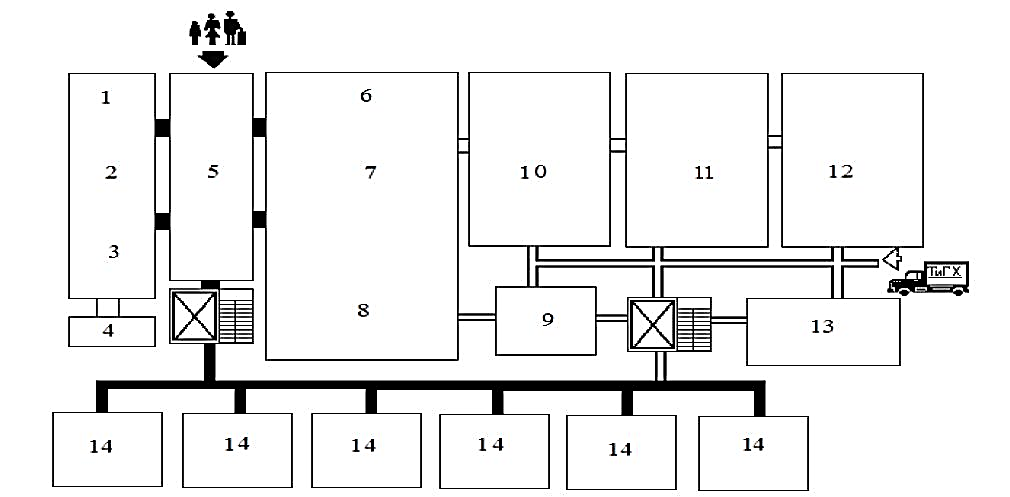 1 – адміністрація; 2 – черговий адміністратор; 3 – портьє; 4 – телефонний вузол; 5 – вестибюль; 6 – бар; 7 – заклад ресторанного господарства; 8 – буфет; 9 – роздаткова; 10 – виробничі приміщення; 11 – склади; 12 – підсобні приміщення; 13 – приміщення для персоналу; 14 – номериРисунок - 2 – Функціональна структура курортного готелю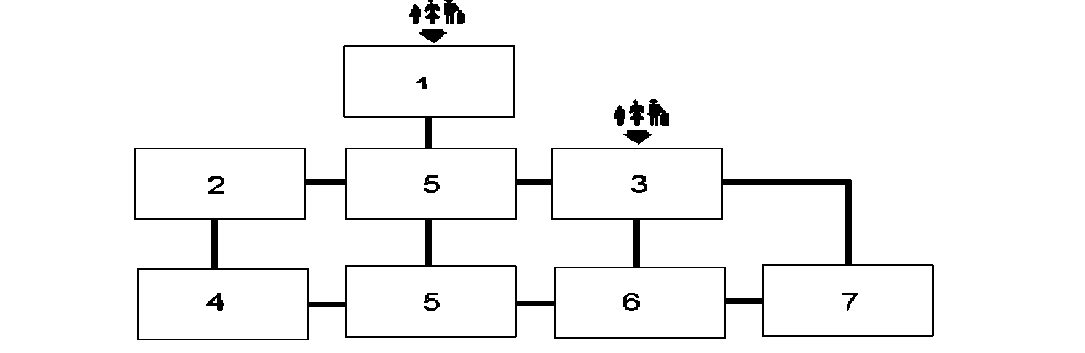 1 – вестибюльна група; 2 – група приміщень адміністрації; 3 – група торгово-побутового обслуговування; 4 – група службових та господарських приміщень; 5 – група житлових приміщень; 6 – група приміщень ресторанного господарства; 7 – група приміщень культурно-масового обслуговування та рекреаціїРисунок 3 – Схема функціональної організації готелю категорії 5* великої місткості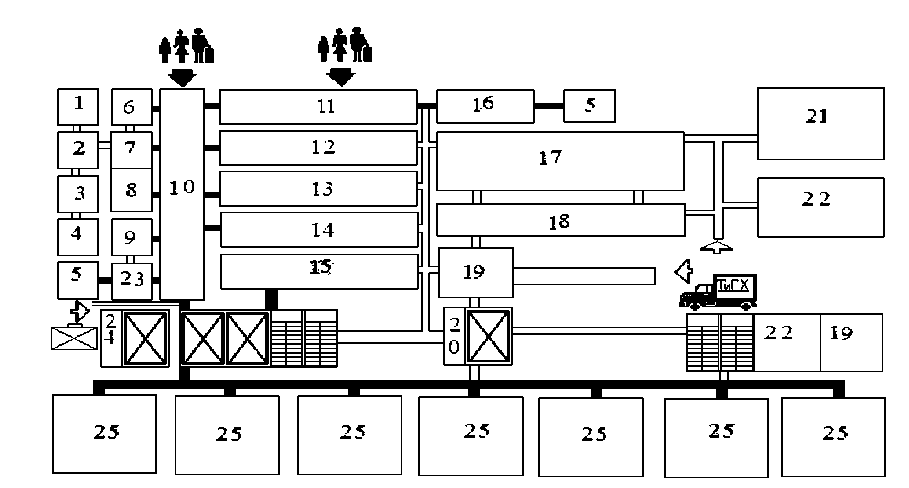 1 – дирекція; 2 – бухгалтерія; 3 – каса; 4 – телефонний вузол; 5 – туалет; 6 – адміністрація; 7 – черговий адміністратор; 8 – портьє; 9 – щитова; 10 – вестибюль; 11 – ресторан; 12 – бар-кафе; 13 – зал для конференцій і банкетів; 14 – клубне приміщення; 15 – зал для сніданків; 16 – гардероб; 17 – кухня; 18 – заготівкова; 19 – приміщення персоналу; 20 – роздаткова з підйомником; 21 – склад; 22 – гараж; 23 – підсобні приміщення; 24 – зберігання багажу; 25 – номериРисунок 4 – Функціональна організація приміщень павільйонного типу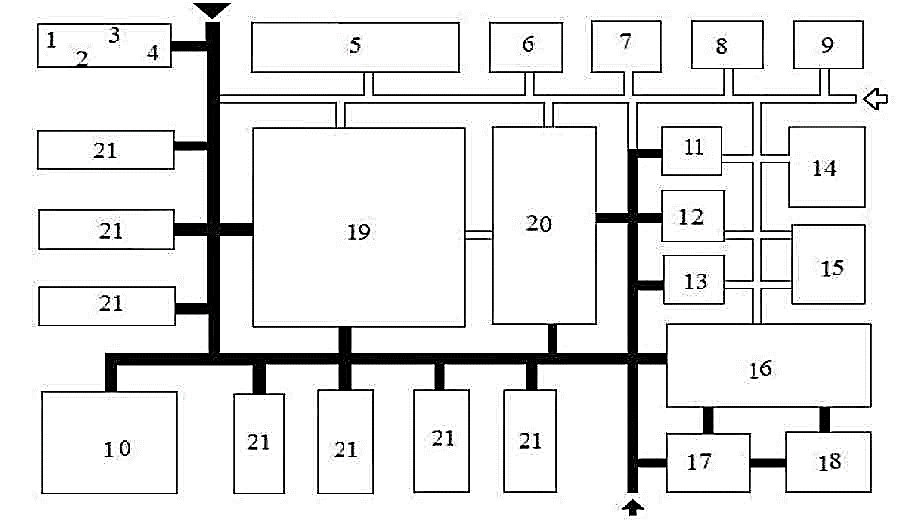 1 – черговий адміністратор; 2 – адміністрація; 3 – директор; 4 – бухгалтерія; 5 приміщення персоналу; 6 – пральня; 7 – котельна; 8 – склад; 9 і 10 – підсобні приміщення; 11 – апартамент-готель; 12 – пошта; 13 – кіоски; 14 – склад; 15 – виробничі приміщення ресторану; 16 – ресторан; 17 – кафе; 18 – бар; 19 – спортивні споруди; 20 – кіномайданчик; 21 – житлові корпуси готелю